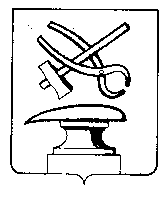 Управление культуры города Кузнецка_______________________________________________________________ПРИКАЗ (проект)от ____________	№_________О внесении изменений в приказ управления культуры города Кузнецка от 05.12.2022 № 73-ОД «Об утверждении Положения о платных услугах вМуниципальном бюджетном учреждении «Кузнецкий музейно-выставочный центр»В целях приведения в соответствие документов нормативно-правовой базы по оказанию дополнительных платных услуг населению муниципальным бюджетным учреждением «Кузнецкий музейно-выставочный центр», ПРИКАЗЫВАЮ:1. Внести в приказ управления культуры города Кузнецка от 05.12.2022 № 73-ОД «Об утверждении Положения о платных услугах вМуниципальном бюджетном учреждении «Кузнецкий музейно-выставочный центр»следующие изменения:	1.1. Приложение к Положению  о платных  услугах в МБУ «Кузнецкий музейно-выставочный центр» изложить в новой редакции согласно приложению к настоящему приказу.	2. Опубликовать настоящий приказ в издании «Вестник администрации города Кузнецка» и разместить на официальном сайте управления культуры города Кузнецка в информационно-телекоммуникационной сети «Интернет».	3. Настоящий приказ вступает в силу на следующий день после официального опубликования.4. Контроль за исполнением настоящего приказа оставляю за собой.Начальник управления                                                              И.А. Часовская                                                                                           Приложение                                                                                                   к Положению о платных услугах                                                                                                         в МБУ «Кузнецкий музейно-             выставочный центр» Перечень заказчиков,имеющих право на льготное (в том числе бесплатное)предоставление услуг1. Дети дошкольного возраста в сопровождении взрослых (до 5 лет включительно);2. Лица, сопровождающие организованные группы детей (в количестве не более двух человек);3. Дети сироты и дети, оставшиеся без попечения родителей, находящиеся в детских домах, школах-интернатах.4. Члены многодетных семей.5. Лица, не достигшие 18 лет (в последний день месяца). 5.Солдаты, сержанты и старшины Российской армии;7.Военнослужащие, лица, проходящие (проходившие) службу в органах внутренних дел, МЧС, УФСИН и войсках национальной гвардии, государственной противопожарной службе, учреждениях и органах уголовно-исполнительной системы, принимающие (принимавшие) участие в специальной военной операции, проводимой на территориях Донецкой Народной Республики, Луганской Народной Республики и Украины с 24 февраля 2022 года и имеющие (имевшие) специальное звание полиции и (или) внутренней службы (далее – военнослужащие) и члены их семей; 8.Государственные гражданские служащие Пензенской области (лица замещавшие должности государственной гражданской службы Пензенской области), лица, замещающие государственные должности Пензенской области, муниципальные служащие Пензенской области (лица, замещавшие должности муниципальной службы Пензенской области), лица, замещающие (замещавшие) муниципальные должности Пензенской области (далее-служащие), работники, замещающие (замещавшие) должности в органах государственной власти Пензенской области, органах местного самоуправления Пензенской области, не отнесенные к должностям государственной гражданской и муниципальной службы Пензенской области, а также работники иных организаций, направленных в командировки (служебные командировки) для непосредственного участия (принимавшим участие) в выполнении работ (оказании услуг) по обеспечению жизнедеятельности населения и восстановлению объектов инфраструктуры на территориях Донецкой Народной Республики, Луганской Народной Республики, а также на иных территориях, нуждающихся в обеспечении жизнедеятельности населения и восстановлении объектов инфраструктуры, определенных Правительством Российской Федерации (далее- работники), и члены их семей; 9. Военнослужащие по контракту именных подразделений вновь формируемых соединений резерва Генерального штаба Вооруженных Сил Российской Федерации и члены их семей;10. Неработающие инвалиды 1 и 2 групп;11.Участники и инвалиды Великой Отечественной войны;12. Престарелые граждане, находящиеся в домах-интернатах для  инвалидов и  престарелых;13. Сотрудники всех музеев системы Министерства культуры Российской Федерации.